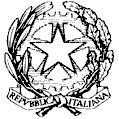 Ministero dell'IstruzioneUFFICIO SCOLASTICO REGIONALE PER LA CAMPANIASCUOLA SECONDARIA DI I GRADO TITO LIVIO LARGO FERRANDINA A CHIAIA 3 - 80121 NAPOLI (NA) Tel. 081400485  Fax. 081400485  - Codice Fiscale: 80033420631 Codice Meccanografico: NAMM04900VE-mail namm04900v@istruzione.it	CALENDARIO PROVE INVALSI - A.S. 2020/2021Venerdì 7 maggio 2021Docenti supplenti: Marrara, Ansaldi, Baldassarre, BustelliLunedì 10 maggio 2021Docenti supplenti: Messina, Di Guglielmo, BarruffoMartedì 11 maggio 2021 FDocenti supplenti: Summaria, LombardiMercoledì 12 maggio 2021Docenti supplenti: Di Leva, LombardiGiovedì 13 maggio 2021Docenti supplenti: Fidanza, FredianiVenerdì 14 maggio 2021Docenti supplenti: De Rosa, Claudi, MassaLunedì 17 maggio 2021Docenti supplenti: Montesano, Florio, Combattente	 Martedì 18 maggio 2021Docenti supplenti: Varriale, Architravo, DragottiMercoledì 19 maggio 2021Docenti supplenti: Chiariello, De Ciuceis, BustelliGRUPPO CLASSEAULAPROVAORARIO INIZIOORARIO FINEFINE INTERVALLODOCENTICOLL. TECNICO3A - 1 Lab.1ITALIANO08:3010:1010:30SuozzoPezone3A - 2Lab.2ITALIANO08:3010:1010:30Dell’Acqua  SosciaRosselli3A - 3Lab.3ITALIANO08:3010:1010:30SummariaAutiero3A - 1Lab.1MATEMATICA10:3012:1012:30CastaldiFalco3A - 2Lab.2MATEMATICA10:3012:1012:30Architravo   SosciaRosselli3A - 3Lab.3MATEMATICA10:3012:1012:30VairoAutiero3A - 1Lab.1INGLESE12:3013:30ArabiaPezone3A - 2Lab.2INGLESE12:3013:30Guerrera SosciaRosselli3A - 3Lab.3INGLESE12:3013:30CastaldiAutieroGRUPPO CLASSEAULAPROVAORARIO INIZIOORARIO FINEFINE INTERVALLODOCENTICOLL: TECNICO3C - 1 Lab.1ITALIANO08:3010:1010:30Ventrone MargaritaPezone3C - 2Lab.2ITALIANO08:3010:1010:30MessereRosselli3C - 1Lab.1MATEMATICA10:3012:1012:30Morelli MargaritaPezone3C - 2Lab.2MATEMATICA10:3012:1012:30MessereRosselli3C - 1Lab.1INGLESE12:3013:30Iorio  MargaritaPezone3C - 2Lab.2INGLESE12:3013:30SchirioRosselliGRUPPO CLASSEAULAPROVAORARIO INIZIOORARIO FINEFINE INTERVALLODOCENTICOLL. TECNICO3F - 1 Lab.1ITALIANO08:3010:1010:30 Raffi - VairoPezone3F - 2Lab.2ITALIANO08:3010:1010:30Florio  MargaritaRosselli3F - 1Lab.1MATEMATICA10:3012:1012:30Paesano VairoPezone3F - 2Lab.2MATEMATICA10:3012:1012:30Malafarina  MargaritaRosselli3F - 1Lab.1INGLESE12:3013:45Giamundo VairoPezone3F - 2Lab.2INGLESE12:3013:45De Rosa  MargaritaRosselliGRUPPO CLASSEAULAPROVAORARIO INIZIOORARIO FINEFINE INTERVALLODOCENTICOLL. TECNICO 3E - 1 Lab.1ITALIANO08:3010:1010:30CalabresePezone3E - 2Lab.2ITALIANO08:3010:1010:30CaraccioloRosselli3E - 3Lab.3ITALIANO08:3010:1010:30CastaldiAutiero3E - 1Lab.1MATEMATICA10:3012:1012:30Del GattoPezone3E - 2Lab.2MATEMATICA10:3012:1012:30CaraccioloRosselli3E - 3Lab.3MATEMATICA10:3012:1012:30CastaldiAutiero3E - 1Lab.1INGLESE12:3013:45MassaroPezone3E - 2Lab.2INGLESE12:3013:45CaraccioloRosselli3E - 3Lab.3INGLESE12:3013:45BusielloAutieroGRUPPO CLASSEAULAPROVAORARIO INIZIOORARIO FINEFINE INTERVALLODOCENTICOLL: TECNICO3M - 1 Lab.1ITALIANO08:3010:1010:30CaputoPezone3M - 2Lab.2ITALIANO08:3010:1010:30MauroRosselli3M- 3Lab.3ITALIANO08:3010:1010:30BalayanAutiero3M - 1Lab.1MATEMATICA10:3012:1012:30BrunelliPezone3M - 2Lab.2MATEMATICA10:3012:1012:30CampeseRosselli3M - 3Lab.3MATEMATICA10:3012:1012:30MontesanoAutiero3M - 1Lab.1INGLESE12:3013:45DragottiPezone3M - 2Lab.2INGLESE12:3013:45Di GuglielmoRosselli3M - 3Lab.3INGLESE12:3013:30De RogatisAutieroGRUPPO CLASSEAULAPROVAORARIO INIZIOORARIO FINEFINE INTERVALLODOCENTICOLL. TECNICO3G - 1 Lab.1ITALIANO08:3010:1010:30Di Palma KnolesPezone3G - 2Lab.2ITALIANO08:3010:1010:30BustelliRosselli3G- 3Lab.3ITALIANO08:3010:1010:30FredianiAutiero3G - 1Lab.1MATEMATICA10:3012:1012:30Raffi - KnolesFalco3G - 2Lab.2MATEMATICA10:3012:1012:30RomanoRosselli3G - 3Lab.3MATEMATICA10:3012:1012:30Di LevaAutiero3G - 1Lab.1INGLESE12:3013:45Varriale  KnolesPezone3G - 2Lab.2INGLESE12:3013:45MarsigliaRosselli3G - 3Lab.3INGLESE12:3013:45BiroloAutieroGRUPPO CLASSEAULAPROVAORARIO INIZIOORARIO FINEFINE INTERVALLODOCENTICOLL. TECNICO3D - 1 Lab.1ITALIANO08:3010:1010:30ZambranoPezone3D - 2Lab.2ITALIANO08:3010:1010:30CorteseRosselli3D - 1Lab.1MATEMATICA10:3012:1012:30De ChiaraPezone3D - 2Lab.2MATEMATICA10:3012:1012:30CorteseRosselli3D - 1Lab.1INGLESE12:3013:45GuerreraPezone3D - 2Lab.2INGLESE12:3013:45CorteseRosselliGRUPPO CLASSEAULAPROVAORARIO INIZIOORARIO FINEFINE INTERVALLODOCENTICOLL. TECNICO3B - 1 Lab.1ITALIANO08:3010:1010:30AddeoPezone3B - 2Lab.2ITALIANO08:3010:1010:30BarruffoRosselli3B - 3Lab.3ITALIANO08:3010:1010:30SummariaAutiero3B - 1Lab.1MATEMATICA10:3012:1012:30ChiarielloPezone3B - 2Lab.2MATEMATICA10:3012:1012:30MalatestaRosselli3B - 3Lab.3MATEMATICA10:3012:1012:30LombardiAutiero3B - 1Lab.1INGLESE12:3013:45ChiarielloPezone3B - 2Lab.2INGLESE12:3013:45MalatestaRosselli3B - 3Lab.3INGLESE12:3013:45Di LevaAutieroGRUPPO CLASSEAULAPROVAORARIO INIZIOORARIO FINEFINE INTERVALLODOCENTICOLL. TECNICO3H - 1 Lab.1ITALIANO08:3010:1010:30GiamundoPezone3H - 2Lab.2ITALIANO08:3010:1010:30RaffiRosselli3H - 3Lab.3ITALIANO08:3010:1010:30NastiAutiero3H - 1Lab.1MATEMATICA10:3012:1012:30CatalanoPezone3H - 2Lab.2MATEMATICA10:3012:1012:30MessinaRosselli3H - 3Lab.3MATEMATICA10:3012:1012:30FlorioAutiero3H - 1Lab.1INGLESE12:3013:45CatalanoPezone3H - 2Lab.2INGLESE12:3013:45NastiRosselli3H - 3Lab.3INGLESE12:3013:45Di PalmaAutiero